Hướng dẫn đăng ký thành viên và đăng tải câu chuyện chuyển đổi số tại Chuyên mục T63 (https://t63.mic.gov.vn)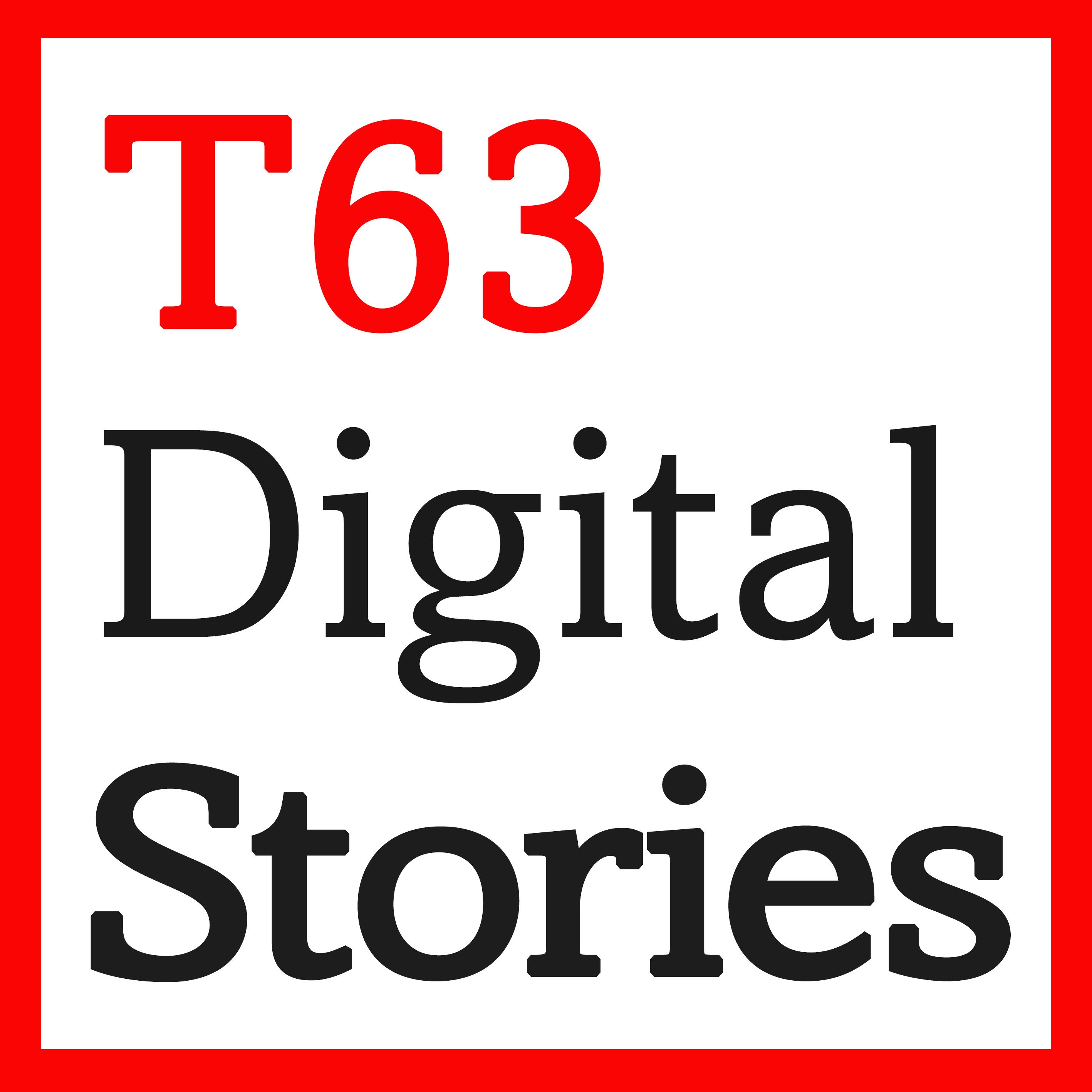 Câu chuyệnChuyển đổi số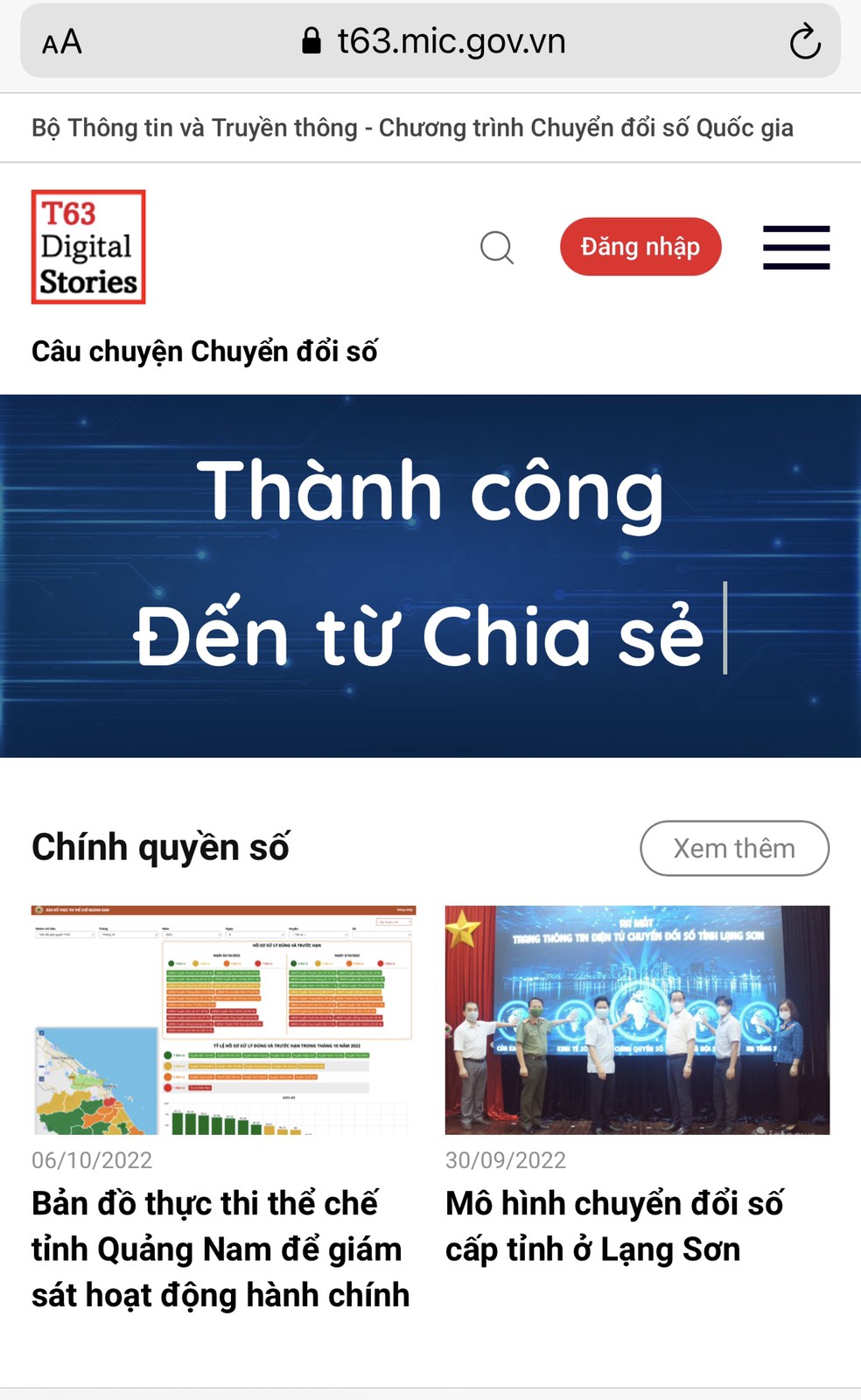            website: https://t63.mic.gov.vn 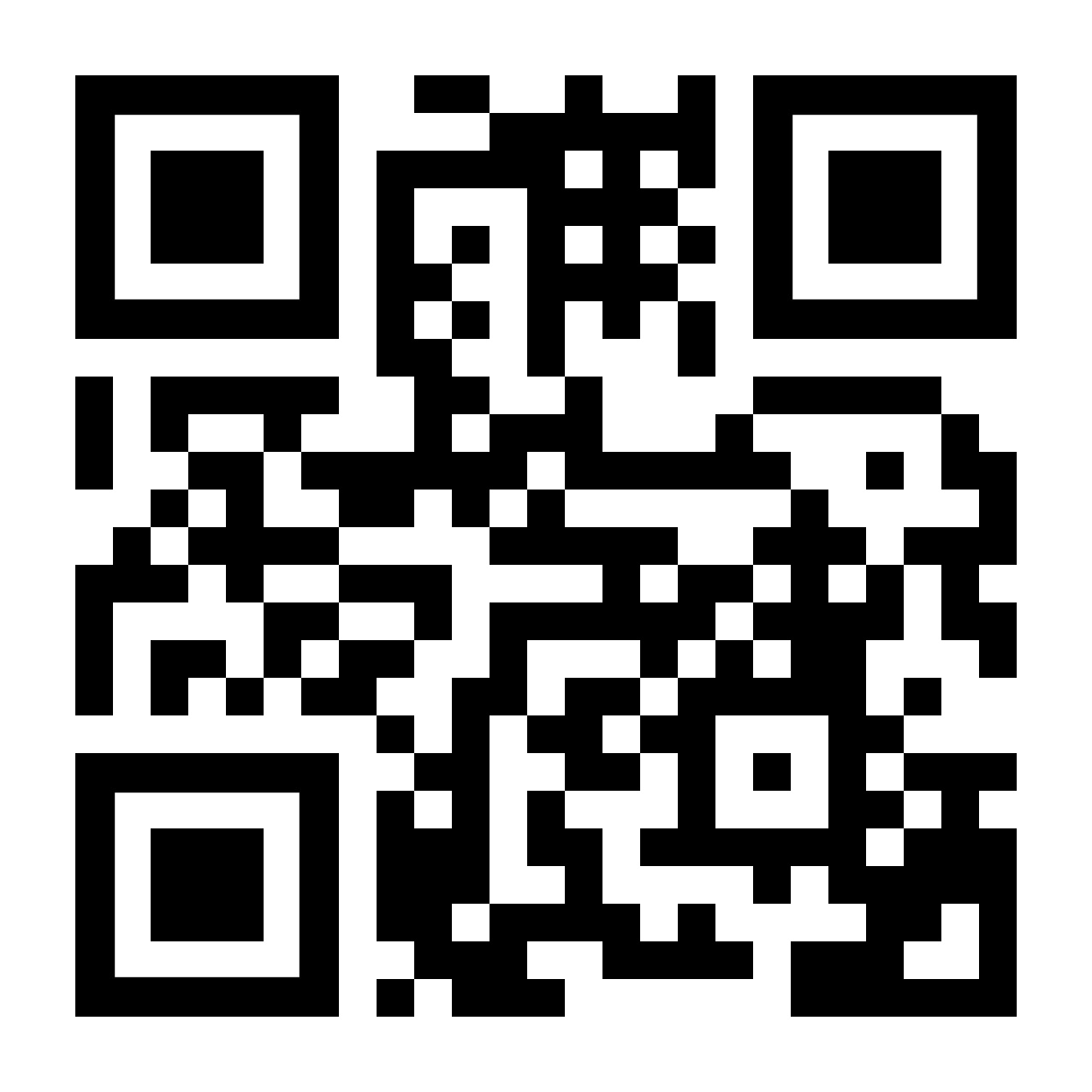 Đăng ký thành viênNhấn vào nút Đăng nhập để truy cập hoặc đăng ký tài khoản mới.Đăng tải câu chuyệnNhấn vào dòng chữ “Xin chào” và bắt đầu soạn thảo câu chuyện.Câu chuyện sẽ được duyệt bởi Ban Biên tập trước khi được đăng tải chính thức trên Chuyên mục T63.Cấu trúc câu chuyệnCâu chuyện không quá 2.500 từ (hoặc dưới 5 trang A4), gồm cả hình ảnh, với cấu trúc bao gồm, nhưng không giới hạn các mục chính như sau:Tóm lược câu chuyệnBối cảnh và vấn đề cần giải quyếtCách làm, giải pháp để giải quyết vấn đềKết quả, hiệu quả mang lạiBài học kinh nghiệm rút ra khi triển khaiKế hoạch tiếp theo (nếu có)bộ thông tin và truyền thông18 Nguyễn Du, Hà NộiEmail: t63@mic.gov.vn | website: t63.mic.gov.vn